                   Легенда о Светом Николи  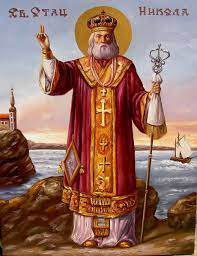 Свети Никола, заштитник деце, помораца, девојака, сиромаха, студената, фармацеута, пекара, рибара, затвореника, трговаца, путника и многих градова широм света, светац је православне и католичке Цркве. Рођен је између 255. и 270. године.Легенда о светом Николи каже како је имао богате родитеље који годинама нису могли имати деце. Бога су молили, он им подари дете које су назвали Никола. Мали Никола није дуго уживао у родитељској љубави јер му мајка и отац умиру рано, а он желећи ширити љубав и доброту, постаје свештеник. Скроман младић, побегне  у Палестину где одлучи да живи самачким животом. Никола ноћи проводи молећи се, а дане помажући несрећнима и сиромашнима, ширећи своју веру. Легенда и народна веровања кажу како Никола чини чуда, смирује узбуркано море чим постаје заштитник морнара. Задивљујуће делује на родитеље којима нудећи свој благослов спасава дете ком је запела рибља кост у грлу. Овим чином, млад Никола постаје и заштитник деце. За њега се мора рећи како је живот провео у борби.Никола умире 19. децембра 327. године. Покапају га у Мири, где се и данас налази саркофаг у који је давно било положено његово свето тело.Због турских освајања, тело му је пренесено у талијански град Бари где се налазе његове свете чудотворне мошти. Дан његове смрти 19. децембар отад је забележен као његов спомендан, кад родитељи даривају своју децу. Код већина Срба тад је крсна слава Свети Никола – Никољдан.Свети Никола дарује децу. Легенда говори о стављању поклона у чарапе или чизмице, као и о Деда-Мразу - много каснијег порекла - који поклоне дели кроз димњак.Питања:Чији заштитник је Свети Никола?Кад је рођен Свети Никола?Шта је био Свети Никола и како је живео?Шта говоре легенда и народна веровања о њему?Кад је умро Свети Никола?Где се налазе његове мошти?Кад се код Срба прославља крсна слава Никољдан?Корелација са другим предметима:Речи које одређују лична имана називају се____________________________.Великим почетним словом пишу се_______________________________________________________________.Речи: спашава, моли, говори, плови и дарује, једним речју називају се____________________.Присети се, ко се у Династији Немањића одрекао своје круне? _______________________________.Ко се у Династији Немањића замонашио? __________________________.Све српске школе прослављају крсну славу_________________________.Присети се, које крсне славе Срби најчешће прослављају?________________________________________________________.Напиши своје писмо Светом Николи.